Objednávka na ePRODANCE.czVážený zákazníku,
Vaši objednávku jsme v pořádku přijali.Kód objednávky: Z182300689
Datum: 6. 3. 2023Celkovou částku zašlete na náš účet s těmito údaji:Číslo účtu: 3609060277/0100
Variabilní symbol platby: 182300689Obsah objednávkyFakturační údajeDěkujeme za objednávku.S přátelskými pozdravy,
ePRODANCE.cz
tel.: +420 xxxxxxxxxxxxxx
email: eshop@eprodance.czKód Položka Mn. Cena za kus Cena 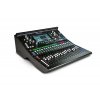 327970 Allen&Heath SQ5 1 86 990 Kč 86 990 Kč GLS 1 0 Kč 0 Kč Zálohovou fakturou 1 0 Kč 0 Kč 

CENA CELKEM: 86 990 Kč 
Zaokrouhlení: 0 Kč
Cena bez DPH: 71 892,56 Kč
DPH: 15 097,44 Kč Jméno:Kulturní zařízeni KadanFirma:Kulturní zařízení Kadaň, příspěvková organizaceIČ:75110245DIČ:CZ75110245Ulice:Čechova 147 Město:KadaňOkres:PSČ:43201Stát:Česká republikaEmail:xxxxxxxxxxxxx@kultura-kadan.czTelefon:+420xxxxxxxxxxxxxPoznámka: